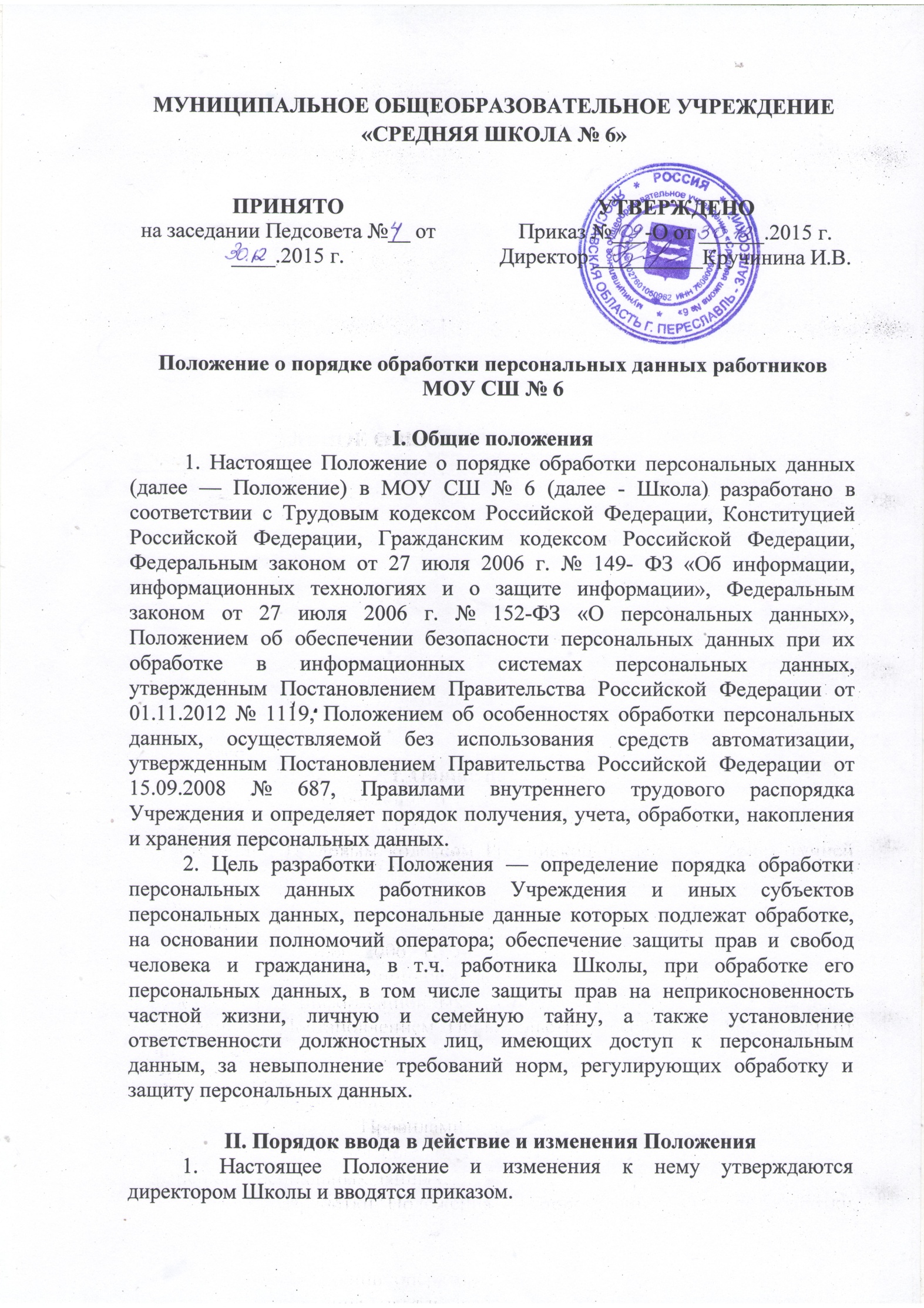 2. Основные понятия и состав персональных данных работников—	персональные данные работника — любая информация, относящаяся к определенному или определяемому на основании такой информации работнику, в том числе его фамилия, имя, отчество, год, месяц, дата и место рождения, адрес, семейное, социальное, имущественное положение, образование, профессия, доходы, другая информация, необходимая работодателю в связи с трудовыми отношениями;—	обработка персональных данных — сбор, систематизация, накопление, хранение, уточнение (обновление, изменение), использование, распространение (в том числе передача), обезличивание, блокирование, уничтожение персональных данных работников Школы;—	конфиденциальность персональных данных — обязательное для соблюдения назначенного ответственного лица, получившего доступ к персональным данным работников, требование не допускать их распространения без согласия работника или иного законного —	документированная информация — зафиксированная на материальном носителе путем документирования информация с реквизитами, позволяющими определить такую информацию или ее материальный носитель;—	распространение персональных данных — действия, направленные на передачу персональных данных работников определенному кругу лиц (передача персональных данных) или на ознакомление с персональными данными неограниченного круга лиц, в том числе обнародование персональных данных работников в средствах массовой информации, размещение в информационно-телекоммуникационных сетях или предоставление доступа к персональным данным работников каким-либо иным способом;—	использование персональных данных — действия (операции) с персональными данными, совершаемые должностным лицом Учреждения в целях принятия решений или совершения иных действий, порождающих юридические последствия в отношении работников либо иным образом затрагивающих их права и свободы или права и свободы других лиц;—	блокирование персональных данных — временное прекращение сбора, систематизации, накопления, использования, распространения персональных данных работников, в том числе их передачи;—	уничтожение персональных данных — действия, в результате которых невозможно восстановить содержание персональных данных в информационной системе персональных данных работников или в результате которых уничтожаются материальные носители персональных данных работников;—	обезличивание персональных данных — действия, в результате которых невозможно определить принадлежность персональных данных конкретному работнику;—	общедоступные персональные данные — персональные данные, доступ неограниченного круга лиц к которым предоставлен с согласия работника или на которые в соответствии с федеральными законами не распространяется требование соблюдения конфиденциальности;—	информация — сведения (сообщения, данные) независимо от формы их представления; —	сведения о профессиональной переподготовке;3. В состав персональных данных работников Школы входят документы, содержащие информацию о паспортных данных, образовании, отношении к воинской обязанности, семейном положении, месте жительства, состоянии здоровья, а также о предыдущих местах их работы.III. Комплекс документов, сопровождающий процесс оформления трудовых отношений работника в Школе при его приеме, переводе и увольнении1. Информация, представляемая работником при поступлении на работу в Школу, должна иметь документальную форму. При заключении трудового договора в соответствии со ст. 65 Трудового кодекса Российской Федерации лицо, поступающее на работу, предъявляет директору:—	паспорт или иной документ, удостоверяющий личность, а также копии свидетельств о государственной регистрации актов гражданского состояния;—	трудовую книжку, за исключением случаев, когда трудовой договор заключается впервые или работник поступает на работу на условиях совместительства, либо трудовая книжка у работника отсутствует в связи с ее утратой или по другим причинам;—	страховое свидетельство государственного пенсионного страхования, страховой медицинский полис обязательного медицинского страхования граждан;—	документы воинского учета — для военнообязанных и лиц, подлежащих воинскому учету;—	документы об образовании, профессиональной переподготовке, повышении квалификации, стажировки, присвоении ученой степени, ученого звания (если таковые имеются); - 	Справка, выданная органами МВД России, о наличии (отсутствии) судимости и (или) факта уголовного преследования либо о прекращении уголовного преследования по реабилитирующим основаниям (при поступлении на работу, к которой в соответствии с Трудовым кодексом РФ или иным федеральным законом не допускаются лица, имеющие или имевшие судимость, подвергающиеся или подвергавшиеся уголовному преследованию).—	медицинская книжка.При оформлении работника в Школу секретарем школы заполняются унифицированные формы «Личная карточка работника».2. В дальнейшем в личную карточку вносятся:—	сведения о переводах на другую работу;—	сведения об аттестации;—	сведения о повышении квалификации; основания;—	сведения о наградах (поощрениях), почетных званиях;—	сведения об отпусках;—	сведения о социальных гарантиях;—	сведения о месте жительства и контактных телефонах.3. В Школе создаются и хранятся следующие группы документов, содержащие данные о работниках в единичном или сводном виде:- Документы, содержащие персональные данные работников (комплексы документов, сопровождающие процесс оформления трудовых отношений при приеме на работу, переводе, увольнении; комплекс материалов по анкетированию, тестированию; проведению собеседований с кандидатом на должность; подлинники и копии приказов по личному составу; личные дела и трудовые книжки работников; дела, содержащие основания к приказу по личному составу; дела, содержащие материалы аттестации работников; служебных расследований; справочно-информационный банк данных по персоналу (картотеки, журналы); подлинники и копии отчетных, аналитических и справочных материалов, передаваемых директору Школы, копии отчетов, направляемых в государственные органы статистики, налоговые инспекции, вышестоящие органы управления и другие учреждения); документы по планированию, учету, анализу и отчетности в части работы с персоналом Школы.IV. Сбор, обработка, защита персональных данных, порядок обработки и хранения персональных данныхПорядок получения персональных данных:- Все персональные данные работника Школы следует получать у него самого. Если персональные данные работника, возможно, получить только у третьей стороны, то работник должен быть уведомлен об этом заранее и от него должно быть получено письменное согласие. Директор должен сообщить работнику  о целях, предполагаемых источниках и способах получения персональных данных, а также о характере подлежащих получению персональных данных и последствиях отказа работника дать письменное согласие на их получение.- Директор Школы не имеет права получать и обрабатывать персональные данные работника Школы о его расовой, национальной принадлежности, политических взглядах, религиозных или философских убеждениях, интимной жизни. В случаях, непосредственно связанных с вопросами трудовых отношений, в соответствии со ст. 24 Конституции Российской Федерации директор Школы вправе получать и обрабатывать данные о частной жизни работника только с его письменного согласия. Предоставление соискателем должности персональных данных до заключения трудового договора (резюме и т.п. информации) считается, в соответствии с Гражданским Кодексом Российской Федерации (ст. 158), молчаливым согласием (конклюдентным действием), подразумевает согласие субъекта на обработку его персональных данных и не требует наличия дополнительного письменного согласия.2. Порядок обработки, передачи и хранения персональных данных:- Обработка указанных персональных данных работников  возможна только с письменного их согласия либо без их согласия в следующих случаях:- субъект персональных данных дал согласие в письменной форме на обработку своих персональных данных;- персональные данные являются общедоступными;- персональные данные относятся к состоянию здоровья субъекта персональных данных и их обработка необходима для защиты его жизни, здоровья или иных жизненно важных интересов либо жизни, здоровья или иных жизненно важных интересов других лиц, и получение согласия субъекта персональных данных невозможно;- обработка персональных данных осуществляется в медико-профилактических целях, в целях установления медицинского диагноза, оказания медицинских и медико-социальных услуг при условии, что обработка персональных данных осуществляется лицом, профессионально занимающимся медицинской деятельностью и обязанным в соответствии с законодательством Российской Федерации сохранять врачебную тайну;- обработка персональных данных членов (участников) общественного объединения или религиозной	организации	осуществляется соответствующими общественным объединением или религиозной организацией, действующими в соответствии с законодательством Российской Федерации, для достижения законных целей, предусмотренных их учредительными документами, при условии, что персональные данные не будут распространяться без согласия в письменной форме субъектов персональных данных;- обработка персональных данных необходима в связи с осуществлением правосудия;- обработка персональных данных осуществляется в соответствии с законодательством Российской Федерации о безопасности, об оперативно-розыскной деятельности, а также в соответствии с уголовно-исполнительным законодательством Российской Федерации. Персональные данные работников обрабатываются только с их письменного согласия. 3. Письменное согласие работника на обработку своих персональных данных должно включать в себя:—	фамилию, имя, отчество, адрес субъекта персональных данных, номер основного документа, удостоверяющего его личность, сведения о дате выдачи указанного документа и выдавшем его органе;—	наименование (фамилию, имя, отчество) и адрес оператора, получающего согласие субъекта персональных данных;—	цель обработки персональных данных;—	перечень персональных данных, на обработку которых дается согласие субъекта персональных данных;—	перечень действий с персональными данными, на совершение которых дается согласие, общее описание используемых оператором способов обработки персональных данных;—	срок, в течение которого действует согласие, а также порядок его отзыва.4. Согласие работника не требуется в следующих случаях:—	обработка персональных данных осуществляется на основании федерального закона, устанавливающего ее цель, условия получения персональных данных и круг субъектов, персональные данные которых подлежат обработке, а также определяющего полномочия работодателя;—	обработка персональных данных осуществляется в целях исполнения трудового договора, одной из сторон которого является субъект персональных данных;—	обработка персональных данных осуществляется для статистических или иных научных целей при условии обязательного обезличивания персональных данных;—	обработка персональных данных необходима для защиты жизни, здоровья или иных жизненно важных интересов работника, если получение его согласия невозможно.5. Таким образом, в соответствии со ст. 86, гл. 14 ТК РФ в целях обеспечения прав и свобод человека и гражданина директор Школы и его представители при обработке персональных данных работника должны соблюдать следующие общие требования:—	обработка персональных данных может осуществляться исключительно в целях обеспечения соблюдения законов и иных нормативных правовых актов, содействия работникам в трудоустройстве, обучении и продвижении по службе, обеспечения личной безопасности работников, контроля количества и качества выполняемой работы и обеспечения сохранности имущества;—	при определении объема и содержания, обрабатываемых персональных данных Директор Школы должен руководствоваться Конституцией Российской Федерации, Трудовым кодексом Российской Федерации и иными федеральными законами;—	при принятии решений, затрагивающих интересы работника, директор Школы не имеет права основываться на персональных данных работника, полученных исключительно в результате их автоматизированной обработки или электронного получения; —	защита персональных данных работника от неправомерного их использования или утраты обеспечивается директором Школы за счет его средств в порядке, установленном федеральным законом;—	работники и их представители должны быть ознакомлены под расписку с документами Школы, устанавливающими порядок обработки персональных данных работников, а также об их правах и обязанностях в этой области;—	во всех случаях отказ работника от своих прав на сохранение и защиту тайны недействителен.6. Передача и хранение персональных данныхПри передаче персональных данных работника директор Школы должен соблюдать следующие требования:—	не сообщать персональные данные работника третьей стороне без письменного согласия работника, за исключением случаев, когда это необходимо в целях предупреждения угрозы жизни и здоровью работника, а также в случаях, установленных федеральным законом;—	не сообщать персональные данные работника в коммерческих целях без его письменного согласия.—	предупредить лиц, получивших персональные данные работника, о том, что эти данные могут быть использованы лишь в целях, для которых они сообщены, и требовать от этих лиц подтверждения того, что это правило соблюдено. Лица, получившие персональные данные работника, обязаны соблюдать режим секретности (конфиденциальности). Данное Положение не распространяется на обмен персональными данными работников в порядке, установленном федеральными законами;—	осуществлять передачу персональных данных работников в пределах Школы в соответствии с настоящим Положением;—	разрешать доступ к персональным данным работников только специально уполномоченным лицам, при этом указанные лица должны иметь право получать только те персональные данные работника, которые необходимы для выполнения конкретной функции;—	не запрашивать информацию о состоянии здоровья работника, за исключением тех сведений, которые относятся к вопросу о возможности выполнения работником трудовой функции;—	передавать персональные данные работника представителям работников в порядке, установленном Трудовым кодексом Российской Федерации, и ограничивать эту информацию только теми персональными данными работника, которые необходимы для выполнения указанными представителями их функции.7. Хранение и использование персональных данных:- Персональные данные работников обрабатываются и хранятся в отделе кадров, персональные данные учащихся обрабатываются и хранятся в канцелярии и в предназначенных для этого элементах информационных систем. - Персональные данные работников и учащихся могут быть получены, проходить дальнейшую обработку и передаваться на хранение, как на бумажных носителях, так и в электронном виде - в локальной компьютерной сети и в специальных компьютерных программах.- При получении персональных данных не от работника (за исключением случаев, если персональные данные были предоставлены работодателю на основании федерального закона или если персональные данные являются общедоступными) работодатель до начала обработки таких персональных данных обязан предоставить работнику следующую информацию:•наименование (фамилия, имя, отчество) и адрес оператора или его представителя;•цель обработки персональных данных и ее правовое основание;•предполагаемые пользователи персональных данных;•установленные настоящим Федеральным законом права субъекта персональных данных.8. Доступ к персональным данным работниковПраво доступа к персональным данным работников имеют:—	директор Школы;—	секретарь;—	сотрудники бухгалтерии.Работник Школы имеет право:—	получать доступ к своим персональным данным и ознакомление с ними, включая право на безвозмездное получение копий любой записи, содержащей персональные данные работника;—	требовать от директора Школы  уточнения, исключения или исправления неполных, неверных, устаревших, недостоверных, незаконно полученных или не являющих необходимыми  персональных данных;—	получать от директора Школы:•сведения о лицах, которые имеют доступ к персональным данным или которым может быть предоставлен такой доступ;•перечень обрабатываемых персональных данных и источник их получения;•сроки обработки персональных данных, в том числе сроки их хранения;•сведения о том, какие юридические последствия для субъекта персональных данных может повлечь за собой обработка его персональных данных.—	требовать извещения от директора Школы всех лиц, которым ранее были сообщены неверные или неполные персональные данные, обо всех произведенных в них исключениях, исправлениях или дополнениях;—	обжаловать в уполномоченный орган по защите прав субъектов персональных данных или в судебном порядке неправомерные действия или бездействия директора Школы при обработке и защите его персональных данных; —	копировать и делать выписки персональных данных работника разрешается исключительно в служебных целях с письменного разрешения начальника отдела кадров;—	передача информации третьей стороне возможна только при письменном согласии работников.V. Ответственность за нарушение норм, регулирующих обработку и защиту персональных данныхРаботники Школы, виновные в нарушении норм, регулирующих получение, обработку и защиту персональных данных работника, несут дисциплинарную административную, гражданско-правовую или уголовную ответственность в соответствии с федеральными законами.